Žádost o finanční prostředky z rozpočtu HMP „Zdravé město Praha 2014“ program pro pedagogicko-psychologické poradnyFormulář C2: Adaptační výjezd mimo školuPro každou jednotlivou školu nebo školské zařízení je nutné zkopírovat a vyplnit následující údaje na této straně zvlášť.CHARAKTERISTIKA PROJEKTU:Popis projektu:Stručně charakterizujte projekt. Celý text by neměl přesáhnout jednu stranu, proto neopakujte údaje uvedené v tabulkách.Jaký je cíl projektu a proč je pro školu(y) projekt důležitý? Je součástí dlouhodobého programu? Jaké jsou zvolené metody práce?Jakým způsobem bude projekt evaluován a jak dále s výsledky bude škola pracovat? EKONOMICKÁ ROZVAHA:Finanční zajištění projektu mimo finanční prostředky z rozpočtu HMP   PERSONÁLNÍ ZAJIŠTĚNÍ PROGRAMUJe-li zajišťovatelem fyzická osoba, souhlasí se zpracováním svých osobních údajů hl. m. Prahou – jména, příjmení, rodného čísla a místa trvalého či dlouhodobého pobytu (dále jen „osobní údaje“) podle příslušných ustanovení z č. 101/2000 Sb., o ochraně osobních údajů, v platném znění, a to v rámci úkonů souvisejících s udělením grantu a s uvedením svých osobních údajů na tiskových materiálech hl. m. Prahy, určených k projednávání Radou nebo Zastupitelstvem hl. m. Prahy, jakožto i na internetových stránkách hl. m. Prahy, a to po dobu nezbytnou k projednávání této žádosti a k realizaci rozhodnutí příslušného orgánu poskytovatele a dále po dobu, po kterou je poskytovatel povinen dle platné právní úpravy dokumenty obsahující osobní údaje příjemce zpracovávat/archivovat.Garant projektu (zodpovídá za realizaci projektu)Je-li garantem fyzická osoba, souhlasí se zpracováním svých osobních údajů hl. m. Prahou – jména, příjmení, rodného čísla a místa trvalého či dlouhodobého pobytu (dále jen „osobní údaje“) podle příslušných ustanovení z č. 101/2000 Sb., o ochraně osobních údajů, v platném znění, a to v rámci úkonů souvisejících s udělením grantu a s uvedením svých osobních údajů na tiskových materiálech hl. m. Prahy, určených k projednávání Radou nebo Zastupitelstvem hl. m. Prahy, jakožto i na internetových stránkách hl. m. Prahy, a to po dobu nezbytnou k projednávání této žádosti a k realizaci rozhodnutí příslušného orgánu poskytovatele a dále po dobu, po kterou je poskytovatel povinen dle platné právní úpravy dokumenty obsahující osobní údaje příjemce zpracovávat/archivovat.Potvrzuji, že údaje uvedené v žádosti jsou úplné a pravdivé.Tato stránka slouží pouze pro vaši potřebu! Netiskněte!Kontrola komplexnosti žádostiVše doporučujeme pozorně zkontrolovat, protože neúplné nebo špatně vyplněné žádosti 
a žádosti zaslané po termínu budou z dotačního řízení vyřazeny bez posuzování.Podívejte se ještě jednou, zda: jste vyplnili všechny požadované údaje ve formulářích žádosti neuvádíte vzájemně si odporující údajezda jste vyplnili informační list k žádosti o grantmáte všechny požadované přílohy k předkládanému projektu, máte připraven k odeslání jeden originál v tiskové podobě (kopii si nechte pro vlastní potřebu)jste odeslali elektronickou verzi žádosti na MHMPjste odeslali elektronickou verzi žádosti protidrogovému koordinátorovi vaší MČ 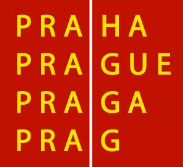    HLAVNÍ MĚSTO PRAHA   MAGISTRÁT HLAVNÍHO MĚSTA PRAHY   Odbor zdravotnictví, sociální péče a prevence   Oddělení prevenceNázev projektu:Typ programu:Počet škol nebo školských zařízení zapojených do projektuŽadatel:                      (PPP)Adresa PPP:Telefon:E-mail:IČO:Statutární orgán: (zástupce)Telefon:E-mail:Zřizovatel:Nestátní škola, školské zařízení:Organizační forma (forma právní subjektivity):Číslo účtu:U peněžního ústavu:Registrace:Název školy nebo školského zařízení, pro kterou je program určen:Adresa školy:Kontaktní osoba:Telefon:E-mail:Pokračující projekt: Ano                            Ne Pokračující projekt: Ano                            Ne Jaká je návaznost na MPP školy?AktivitaTřídaPočet dnů Počet lektorůTermín pobytuMísto pobytuFinanční požadavekKč(max. 15 000 Kč)Adaptační výjezdNákladová položka:(neinvestiční náklady)Celkový rozpočetna rok 2014 (Kč)Z toho požadováno od HMP na rok 2014(Kč)a) Provozní náklady      celkem, z toho:1. 1. materiálové náklady2. službyb) Mzdové náklady  (OON) celkem, z toho: 1. DPČ2. DPPCelkemDonorFinanční spoluúčast (Kč)Městská část Prahaškolarodičesponzořijiné zdrojeCelkem:Jméno zajišťovateleFunkce v PPPPočet hodinOdměnaza hod(Kč)Odměna celkem (Kč)Požadavekod HMP  (Kč)CelkemJméno, příjmení, titulTelefon:E-mail:Základní informace o praxi v oblasti specificképrimární prevence (event. práce s dětmi a mládeží)Razítko, jméno a podpis statutárního zástupce:Razítko, jméno a podpis statutárního zástupce:Razítko, jméno a podpis statutárního zástupce:Titul před jménemRazítkoJménoRazítkoPříjmeníRazítkoTitul za jménemPodpis